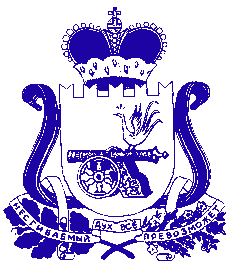 ФИНАНСОВОЕ УПРАВЛЕНИЕ АДМИНИСТРАЦИИ МУНИЦИПАЛЬНОГО ОБРАЗОВАНИЯ «ДЕМИДОВСКИЙ РАЙОН» СМОЛЕНСКОЙ ОБЛАСТИПРИКАЗот 13.09.2019 № 20О внесении изменений в Порядок применения бюджетной классификации Российской Федерации в части, относящейся к местному бюджету Внести в Порядок применения бюджетной классификации Российской Федерации в части, относящейся к местному бюджету, утвержденный приказом Финансового управления Администрации муниципального образования «Демидовский район» Смоленской области от 13.12.2018 № 38 (в ред. от 18.01.2019 № 1, от 11.03.2019 №5, от 22.04.2019 №11), следующие изменения:В пункте 2.1.5  подраздела 2.1 раздела 2:1.1 абзац 36 изложить в новой редакции:«По данной целевой статье отражаются расходы местного бюджета на реализацию подпрограммы по следующим основным мероприятиям:»после абзаца 37 дополнить абзацем следующего содержания:«05 8 02 00000 Основное мероприятие «Организация и проведение мероприятий, направленных на другие вопросы в области образования»»2. Приложение к Порядку применения бюджетной классификации Российской Федерации в части, относящейся к местному бюджету, «Перечень и коды целевых статей расходов местного бюджета» дополнить строками следующего содержания:Настоящий приказ вступает в силу со дня подписания.05101S9990Расходы резервного фонда Администрации Смоленской области, сформированные  за счет средств местного бюджета0580200000Основное мероприятие «Организация и проведение мероприятий, направленных на другие вопросы в области образования»0580220050Расходы на проведение смотров-конкурсов, фестивалей, семинаров, а также другие аналогичные мероприятия06102S9990Расходы резервного фонда Администрации Смоленской области, сформированные  за счет средств местного бюджета10Я0100150Расходы на обеспечение деятельности муниципальных учрежденийНачальник Финансового управления Администрации муниципального образования  «Демидовский район» Смоленской области                                        Н.П. Козлова